サンプル プロジェクト コミュニケーション計画テンプレート 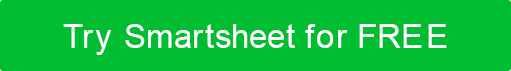 プロジェクトタイトルプロジェクトマネージャートレーニングシステムのオーバーホールトレーニングシステムのオーバーホールトレーニングシステムのオーバーホールトレーニングシステムのオーバーホールイザベルチームメンバー開始日ダニエル • サム • メリッサ • ニコールダニエル • サム • メリッサ • ニコールダニエル • サム • メリッサ • ニコールダニエル • サム • メリッサ • ニコール00/00/0000主要な利害関係者名前タイトルタイトル優先通信追加情報雄猫 クライアント最高経営責任者(CEO)クライアント最高経営責任者(CEO)電子メールと電話サラ社内最高経営責任者(CEO)社内最高経営責任者(CEO)メールとスラックデヴィン社内CFO社内CFO電子メールウェンディクライアントCOOクライアントCOO電子メールと電話コミュニケーションの目標• 継続的な進捗状況と変更について利害関係者に常に情報を提供する• 障害を特定し、早期に解決する • 利害関係者とチームからのフィードバックの機会を作成する• 継続的な進捗状況と変更について利害関係者に常に情報を提供する• 障害を特定し、早期に解決する • 利害関係者とチームからのフィードバックの機会を作成する• 継続的な進捗状況と変更について利害関係者に常に情報を提供する• 障害を特定し、早期に解決する • 利害関係者とチームからのフィードバックの機会を作成する• 継続的な進捗状況と変更について利害関係者に常に情報を提供する• 障害を特定し、早期に解決する • 利害関係者とチームからのフィードバックの機会を作成する• 継続的な進捗状況と変更について利害関係者に常に情報を提供する• 障害を特定し、早期に解決する • 利害関係者とチームからのフィードバックの機会を作成するコミュニケーション計画活動種類周波数伽目的プロジェクト企画会議ビデオ会議ある時チーム メンバー、主要な利害関係者、およびプロジェクト マネージャークライアントの目標の概要を説明し、予算とタイムラインを確立し、最初のマイルストーンタスクを割り当てるチームタッチベース直々に日毎チームメンバーとプロジェクトマネージャー毎日の目標を設定し、マイルストーンのステータスでプロジェクトマネージャを更新するチームステータスレポート電子メールウィークリーチームメンバーとプロジェクトマネージャータッチベースを要約し、週の成果と翌週の目標を概説する利害関係者ステータスレポート電子メール隔週プロジェクトマネージャーと主要な利害関係者進捗状況と次のステップを要約し、タイムラインを更新するレビュー会議ビデオ会議必要に応じて、および/またはマイルストーンの完了時にチーム メンバー、主要な利害関係者、およびプロジェクト マネージャー進捗状況に関するクライアントの更新、後続のマイルストーンタスクの割り当て、全体的なタイムラインの評価死後のミーティング/教訓ミーティング直々にプロジェクト終了チームメンバーとプロジェクトマネージャープロジェクトプロセスの成功と失敗を評価し、後続のプロジェクトを改善するためのインプットを収集する免責事項Web サイトで Smartsheet が提供する記事、テンプレート、または情報は、参照のみを目的としています。当社は、情報を最新かつ正確に保つよう努めていますが、本ウェブサイトまたは本ウェブサイトに含まれる情報、記事、テンプレート、または関連グラフィックに関する完全性、正確性、信頼性、適合性、または可用性について、明示的または黙示的を問わず、いかなる種類の表明または保証も行いません。したがって、お客様がそのような情報に依拠する行為は、お客様ご自身の責任において厳格に行われるものとします。